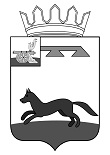 АДМИНИСТРАЦИЯПЕЧЕРСКОГО СЕЛЬСКОГО ПОСЕЛЕНИЯХИСЛАВИЧСКОГО РАЙОНА СМОЛЕНСКОЙ ОБЛАСТИПОСТАНОВЛЕНИЕот 29 февраля 2024 года                                                                                       № 15      В целях реализации Федерального закона от 05.04.2013 г. г. № 44 – ФЗ «О контрактной системе в сфере закупок товаров,  работ,  услуг  для обеспечения государственных    и    муниципальных нужд»,   решения    Совета   депутатов Печерского сельского поселения Хиславичского района  Смоленской  области от 27.02.2024г № 4        внести изменения в План-график закупок объект закупки:          1.Увеличить особую закупку  по основному  мероприятию «Осуществление мероприятий по противодействию коррупции в Печерском сельском поселении Хиславичского района Смоленской области» а сумму:           - 1000,00 (одна тысяча рублей 00 копеек) расходы на изготовление плакатов о противодействии коррупции (КБК  911 0113 10 4 01 20620 244 226  U).        2.Увеличить особую закупку  по основному  мероприятию «Расходы на текущий и капитальный ремонт автомобильных дорог поселения за счет средств дорожного фонда» на сумму:         - 423873,05 (четыреста двадцать три тысячи восемьсот семьдесят три рубля 00 копеек) текущий ремонт  дорог местного значения (КБК 911 0409 02 4 01 20210 244 225   DQ).        3. Разместить данное распоряжение на официальном сайте Администрации муниципального образования «Хиславичский район» Смоленской области.       4. Контроль за выполнением настоящего распоряжения оставляю за собой.Глава муниципального образованияПечерского сельского поселенияХиславичского района Смоленской области                             А.Н.ШкредовО внесении изменений в План-график закупок товаров, работ, услуг для обеспечения нужд Администрации Печерского сельского поселения Хиславичского района Смоленской области 